ChairmanDepartment of Information Management (formerly Library and Information Sciences) University of Sargodha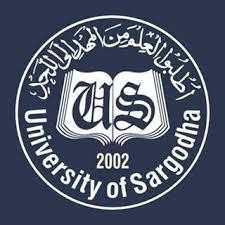 Faculty Positions on Visiting BasisFaculty Positions on Visiting BasisFaculty Positions on Visiting BasisFaculty Positions on Visiting BasisDepartment of Information Management (formerly Library & Information Sciences)Department of Information Management (formerly Library & Information Sciences)Department of Information Management (formerly Library & Information Sciences)Department of Information Management (formerly Library & Information Sciences)Applications for the following positions are invited from Pakistani Nationals for fall 2022 & spring semester 2023.Applications for the following positions are invited from Pakistani Nationals for fall 2022 & spring semester 2023.Applications for the following positions are invited from Pakistani Nationals for fall 2022 & spring semester 2023.Applications for the following positions are invited from Pakistani Nationals for fall 2022 & spring semester 2023.Applications for the following positions are invited from Pakistani Nationals for fall 2022 & spring semester 2023.Applications for the following positions are invited from Pakistani Nationals for fall 2022 & spring semester 2023.Teaching FacultyTeaching FacultyTeaching FacultyTeaching FacultyTeaching FacultyTeaching FacultySr#PositionsPositionsNo. ofPostsNature of PostEligibility Criteria1.Visiting Assistant ProfessorVisiting Assistant Professor02-04Visiting Faculty(Open Merit)Qualifications: PhD in LIS/IM2.Visiting LecturerVisiting Lecturer04-06Visiting Faculty(Open Merit)Qualifications: M.Phil. in LIS/IMNOTENOTEGeneral InformationGeneral InformationGeneral InformationGeneral InformationAs per University Policy, the University reserves the right not to consider any application or fill any post without giving any reason.Candidates are required to submit complete CV and attested copies of testimonials along with duly filled application form in the office of the Department.Prescribed application form may be downloaded from the University website. (http://www.su.edu.pk)Applications complete in all respects should reach the institute on or before 29 August, 2022.Interview of the short-listed candidates will be conducted on 31 August 2022 (at 11:00 am) in the office of Chairman, Department of Information Management, Sargodha University.The government employees meeting eligibility criteria may apply through proper channels for teaching during duty hours.Only short-listed candidates will be called for interview.Applications received after due date will not be entertained.Candidates with relevant experience will be preferred.Seats can be increased or decreased according to the requirement of subjects.Applications be addressed to Chairman, Department of Information Management, University of Sargodha.Online applications will not be accepted.As per University Policy, the University reserves the right not to consider any application or fill any post without giving any reason.Candidates are required to submit complete CV and attested copies of testimonials along with duly filled application form in the office of the Department.Prescribed application form may be downloaded from the University website. (http://www.su.edu.pk)Applications complete in all respects should reach the institute on or before 29 August, 2022.Interview of the short-listed candidates will be conducted on 31 August 2022 (at 11:00 am) in the office of Chairman, Department of Information Management, Sargodha University.The government employees meeting eligibility criteria may apply through proper channels for teaching during duty hours.Only short-listed candidates will be called for interview.Applications received after due date will not be entertained.Candidates with relevant experience will be preferred.Seats can be increased or decreased according to the requirement of subjects.Applications be addressed to Chairman, Department of Information Management, University of Sargodha.Online applications will not be accepted.As per University Policy, the University reserves the right not to consider any application or fill any post without giving any reason.Candidates are required to submit complete CV and attested copies of testimonials along with duly filled application form in the office of the Department.Prescribed application form may be downloaded from the University website. (http://www.su.edu.pk)Applications complete in all respects should reach the institute on or before 29 August, 2022.Interview of the short-listed candidates will be conducted on 31 August 2022 (at 11:00 am) in the office of Chairman, Department of Information Management, Sargodha University.The government employees meeting eligibility criteria may apply through proper channels for teaching during duty hours.Only short-listed candidates will be called for interview.Applications received after due date will not be entertained.Candidates with relevant experience will be preferred.Seats can be increased or decreased according to the requirement of subjects.Applications be addressed to Chairman, Department of Information Management, University of Sargodha.Online applications will not be accepted.As per University Policy, the University reserves the right not to consider any application or fill any post without giving any reason.Candidates are required to submit complete CV and attested copies of testimonials along with duly filled application form in the office of the Department.Prescribed application form may be downloaded from the University website. (http://www.su.edu.pk)Applications complete in all respects should reach the institute on or before 29 August, 2022.Interview of the short-listed candidates will be conducted on 31 August 2022 (at 11:00 am) in the office of Chairman, Department of Information Management, Sargodha University.The government employees meeting eligibility criteria may apply through proper channels for teaching during duty hours.Only short-listed candidates will be called for interview.Applications received after due date will not be entertained.Candidates with relevant experience will be preferred.Seats can be increased or decreased according to the requirement of subjects.Applications be addressed to Chairman, Department of Information Management, University of Sargodha.Online applications will not be accepted.As per University Policy, the University reserves the right not to consider any application or fill any post without giving any reason.Candidates are required to submit complete CV and attested copies of testimonials along with duly filled application form in the office of the Department.Prescribed application form may be downloaded from the University website. (http://www.su.edu.pk)Applications complete in all respects should reach the institute on or before 29 August, 2022.Interview of the short-listed candidates will be conducted on 31 August 2022 (at 11:00 am) in the office of Chairman, Department of Information Management, Sargodha University.The government employees meeting eligibility criteria may apply through proper channels for teaching during duty hours.Only short-listed candidates will be called for interview.Applications received after due date will not be entertained.Candidates with relevant experience will be preferred.Seats can be increased or decreased according to the requirement of subjects.Applications be addressed to Chairman, Department of Information Management, University of Sargodha.Online applications will not be accepted.